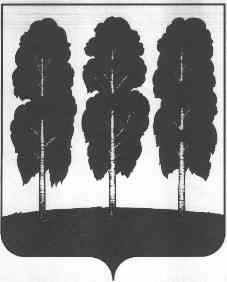 АДМИНИСТРАЦИЯ БЕРЕЗОВСКОГО РАЙОНАХАНТЫ-МАНСИЙСКОГО АВТОНОМНОГО ОКРУГА - ЮГРЫРАСПОРЯЖЕНИЕот  15.11.2022                                                    	№ 738-рпгт. БерезовоО внесении изменений в распоряжение администрации Березовского района от 20.12.2021 № 983-р «О наделении правом электронной подписи»	В соответствии с Федеральным законом от 05 апреля 2013 года № 44-ФЗ «О контрактной системе в сфере закупок товаров, работ, услуг для обеспечения государственных и муниципальных нужд»:1. Таблицу пункта 1  распоряжения администрации Березовского    района от  20.12.2021 № 983-р «О наделении правом электронной подписи»  дополнить строкой 5 следующего содержания:«».2.Отделу информатизации, защиты информации и связи оформить электронную подпись работнику контрактной службы.3.Разместить настоящее распоряжение на официальном веб-сайте органов местного самоуправления Березовского района.4. Настоящее распоряжение вступает в силу после его подписания.Глава района                                                                                                       П.В. Артеев5Стрекаловских Александр Юрьевич и.о. заведующего отделом архитектуры и градостроительства 